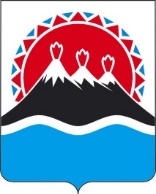 П О С Т А Н О В Л Е Н И ЕПРАВИТЕЛЬСТВА  КАМЧАТСКОГО КРАЯ                   г. Петропавловск-КамчатскийПРАВИТЕЛЬСТВО ПОСТАНОВЛЯЕТ:1. Внести в постановление Правительства Камчатского края от 14.11.2016 № 448-П «О государственной программе Камчатского края «Безопасная Камчатка» изменения согласно приложения к настоящему постановлению.2. Настоящее постановление вступает в силу после дня его официального опубликования, действие настоящего постановления распространяется на правоотношения, возникшие с 1 января 2023 года.[Дата регистрации]№[Номер документа]О внесении изменений в постановление Правительства Камчатского края от 14.11.2016  № 448-П «О государственной программе Камчатского края «Безопасная Камчатка» Председатель Правительства Камчатского края[горизонтальный штамп подписи 1]  Е.А. Чекин